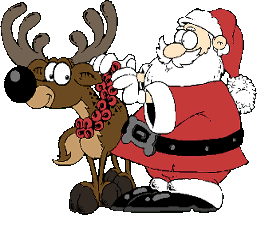 JÍDELNÍČEK CIZÍ SRBEČ 10. 12. – 14. 12. 2018  Pondělí         Polévka: hrachová (1a) 10. 12.           Hl. jídlo: treska s brokolicí a sýrem, bramborová kaše (1a,3,4,7)Obsahuje alergeny: viz pokrm………………………………………………………………………………………………………………………. Úterý         Polévka: cibulová se sýrem (1a,7) 11. 12.        Hl. jídlo: kuřecí maso na čínský způsob, rýže (1a,6)Obsahuje alergeny: viz pokrm…………………………………………………………………………………………………………………………………………… Středa       Polévka: kapustová (1a) 12. 12.        Hl. jídlo: vepřové maso, brambory, špenát (1a,3)Obsahuje alergeny: viz pokrm                 ……………………………………………………………………………………………………………………………………………Čtvrtek        Polévka: kuřecí vývar s nudlemi (1a,3,9)13. 12.         Hl. jídlo:  koprová omáčka, vařené vejce, knedlík (1a,3,7) Obsahuje alergeny: viz pokrm……………………………………………………………………………………………………………………………………………Pátek          Polévka: z fazolových lusků (1a)14. 12.        Hl. jídlo: boloňské špagety, sýr (1a,3,7)Obsahuje alergeny: viz pokrm……………………………………………………………………………………………………………………………………………Změna jídelníčku vyhrazena!Přejeme dobrou chuť!Strava je určena k okamžité spotřebě!